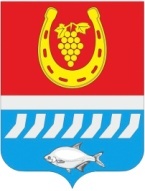 администрациЯ Цимлянского районаПОСТАНОВЛЕНИЕ__.04.2020                                              №___                                          г. ЦимлянскВ связи с кадровыми изменениями, Администрация Цимлянского районаПОСТАНОВЛЯЕТ:Внести в приложение к постановлению Администрации Цимлянского района от 07.02.2019 № 69 «О создании комиссии по проверке условий жизни граждан, являющихся нанимателями жилых помещений по договору найма специализированного жилого помещения для детей-сирот и детей, оставшихся без попечения родителей, лиц из числа детей-сирот и детей, оставшихся без попечения родителей в Цимлянском районе» следующие изменения:Вывести из состава комиссии Бабаханову Викторию Юрьевну - старшего инспектора сектора архитектуры и градостроительства Администрации района, члена комиссии.Ввести в состав комиссии Сысоеву Анну Юрьевну - старшего инспектора сектора архитектуры и градостроительства Администрации района, членом комиссии.Вывести из состава комиссии Полежаева Сергея Викторовича - заместителя Главы Администрации Цимлянского района по строительству ЖКХ, архитектуре, члена комиссии.Ввести в состав комиссии Почтову Елену Валентиновну - исполняющего обязанности заместителя Главы Администрации Цимлянского района по строительству, ЖКХ, архитектуре, членом комиссии.Контроль за выполнением постановления возложить на первого заместителя главы Администрации Цимлянского района Ночевкину Е.Н.Глава Администрации Цимлянского района                                                                      В.В. СветличныйПостановление вносит отделимущественных и земельныхотношений АдминистрацииЦимлянского районаО внесении изменений в постановление Администрации Цимлянского района от 07.02.2019 № 69 «О создании комиссии по проверке условий жизни граждан, являющихся нанимателями жилых помещений по договору найма специализированного жилого помещения для детей-сирот и детей, оставшихся без попечения родителей, лиц из числа детей-сирот и детей, оставшихся без попечения родителей, в Цимлянском районе»